Science 8 – Unit 2 - Optics Study Guide			Name:_________________________ Block: _______What is the difference between transparent, translucent and opaque?List the 7 regions of waves found in the electromagnetic spectrum:Which one can we see? ________________Put them in order from highest to lowest frequencyPut them in order from largest to smallest wavelengthWhat is the relationship between frequency and wavelength in the electromagnetic spectrum? List the visible colours from lowest to highest frequencyWhat is the difference between the wave model and the ray model of light?Identify each of the following on the following diagram: amplitude, trough, crest, rest position and wavelength: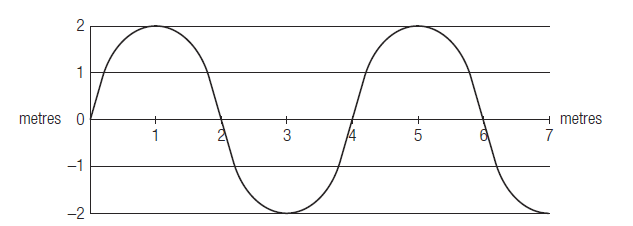 What is frequency and what unit is it measured in?Which of the following has high frequency and which one has a higher wavelength.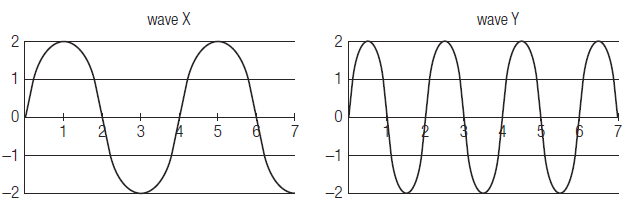 For each diagram (above) determine the wavelength and the amplitude (the units are in metres).Wave X: ______________				Wave Y: ____________What is reflection?Label the following diagram: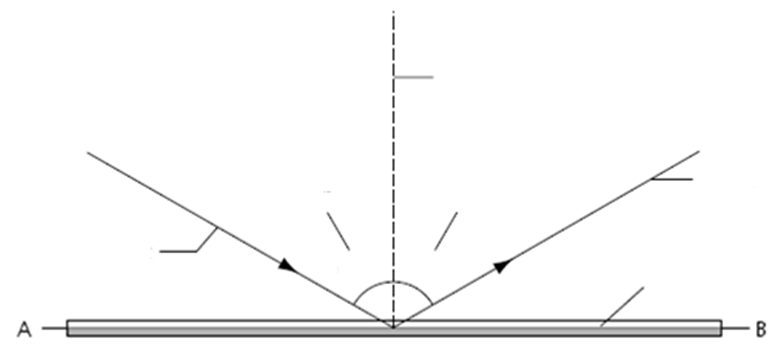 What is the physical difference between a plane mirror, convex mirror and concave mirror.  (include diagrams)What is refraction?Label the diagram to the right: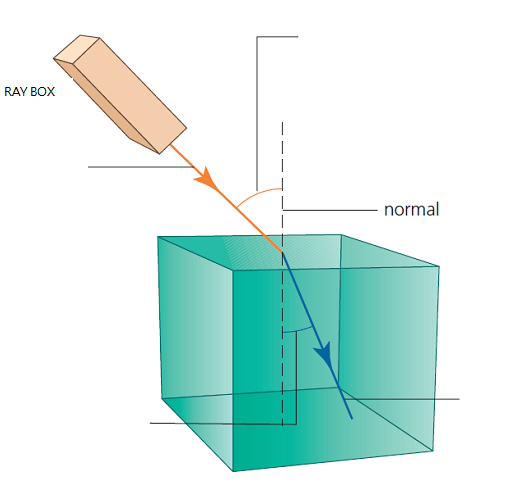 What is the difference between refraction and reflection?What is the difference between a lens and a mirror?What happens to the speed and direction of light as it travels from a dense material to less dense material?When looking at a fish under water, why does it appear to be in a different location than it actually is?Compare and contrast convex and concave lenses:1st Draw a diagram of light hitting a: (make sure to label the focal point for the Convex Lens)2nd List some uses of each If you complete this whole document and then read it over and quiz yourself – you should do very well on the unit test.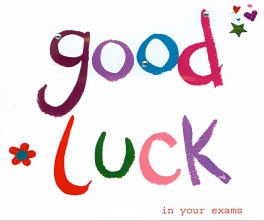 PlaneConvexConcaveConvex LensConcave LensUsesUses